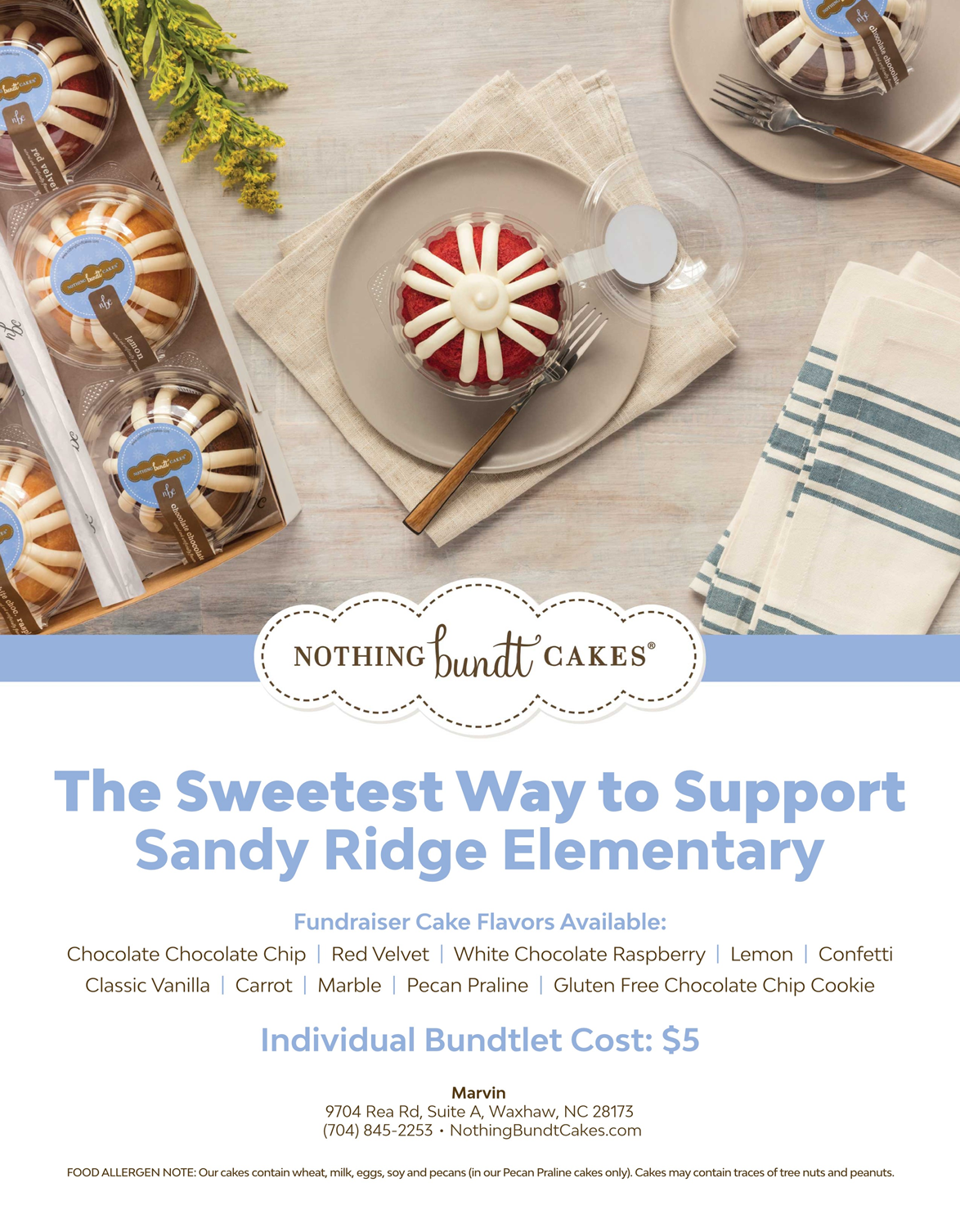 Please fill out and return form with payment by 4/23ORDERS will be Picked up at SRE on 4/29 from 4-7pmName:____________________________________________________ Phone #__________________________________Cash/Checks only.  Please make checks payable to SRE PTO.  This will be a drive thru pickup event.FLAVORQuantityX $5TOTALChocolate Chipx $5Red Velvetx $5White Chocolate Raspberryx $5Lemonx $5Confettix $5Classic Vanillax $5Carrotx $5Marblex $5Pecan Pralinex $5GF Chocolate Chip Cookiex $5TOTAL